NATIONAL ASSEMBLY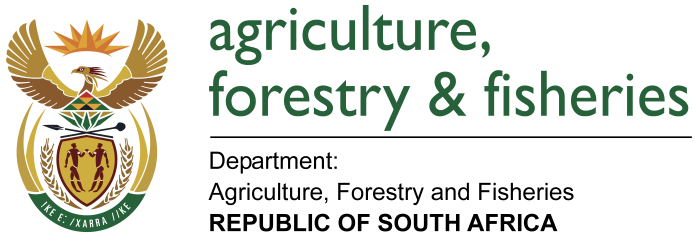 WRITTEN REPLYQUESTION 3224 / NW 3556E MINISTER OF AGRICULTURE, FORESTRY AND FISHERIES:Ms A Steyn (DA) to ask the Minister of Agriculture, Forestry and Fisheries:QUESTION: (1)      (a) What (i) was the total cost of importing vaccines for the foot and mouth disease from the Republic of Botswana (aa) in each of the past 10 financial years and (bb) since 1 April 2017 and (ii) was the cost of each dose in each case and (b) which department and/or entity was responsible for payment of the vaccines;(2)      whether any payments of vaccines were (a) not made and/or (b) paid late in the specified period; if so, what are the relevant details?    NW3556EREPLY:(a) Details of the total cost of importing vaccines for the foot and mouth disease from the Republic of Botswana (aa) in each of the past 10 financial years and (bb) since 1 April 2017 and (ii) the cost of each dose in each case and are provided in the table below. (b) 	Which department and/or entity was responsible for payment of the vaccines?The Department of Agriculture, Forestry and Fisheries (DAFF) is responsible for payment of Foot and Mouth Disease vaccine as it is a controlled vaccine. The Agricultural Research Council (ARC) through its Onderstepoort Veterinary Research (OVR) Institute helps with the procurement and storage of this vaccine for purposes of biosecurity. (2)      Whether any payments of vaccines were (a) not made and/or (b) paid late in the specified period; if so, what are the relevant details?         (2) (a) (b) The Department only pays for services rendered upon receipt of an invoice supported by all other financial documents like Purchase Orders. DAFF and the ARC were in communication with regards to payment for batches of vaccine imported in March 2015 and September and December 2016.   The account reconciliation was done for the 2015/2016 and 2016/2017 financial years and DAFF received an up to-date account reconciliation in January 2017 from the ARC. The years mentioned were therefore not paid for on time.  The department is currently looking at a most appropriate way to settle the outstanding amount from the 2017/2018 budget.   DAFF urgently required the importation of a further 150 000 doses of FMD vaccine in September 2017, which was paid for in full.Year of importationDosed imported (per  year)Amount spent         (per year )Average cost  per dose(per batch)2006500 000R 5 937 424,86R 11,842007200 000R 3 054 354,86R 15,272007200 000R 3 054 354,862008200 000R 3 485 846,11R 17,432008200 000R 3 485 846,112009350 000R 7 591 077,71R 16,812009350 000R 7 591 077,712010250 000R 4 594 004,58R 18,382011650 000R 12 283 097,94R 18,692012464 200R 10 124 063,83R 21,822012464 200R 10 124 063,832013732 200R 17 867 980,95R 24,502013732 200R 17 867 980,952014150 000R 4 003 760,25R 26,702015600 000R 21 288 725,90R 35,472015600 000R 21 288 725,902016600 000R 22 172 794,38R 36,972016600 000R 22 172 794,382017300 000R 11 493 047,08R 38,31Total5 096 400R 123 891 178,45-